ZADÁNÍ – MODELOVÁNÍ SLOHOVÉHO VÝROBKUmodelování skic slohového výrobku, prvku a jeho části (prvky interiérové a exteriérové architektury, dekorační prvky, výrobky z uměleckořemeslných oblastí)Materiály: modelovací plastická hmota, např. modelovací hlína GÉDÉO, modelovací sochařská hlína Efkoart, sochařská hlína SMH aj.Pomůcky: špachtle, očka, rydla, nože, obkročáky, měřidla, odpichovátka aj., stojan, nebo půlstojan, základové dřevěné desky nebo podklady; rozprašovačČasová dotace: 6 vyučovacích hodinDoporučení: omezený čas na jednotlivé skici (max. 60 minut)Počet prací: (2 – 3 práce)Ukázky pomůcek:A)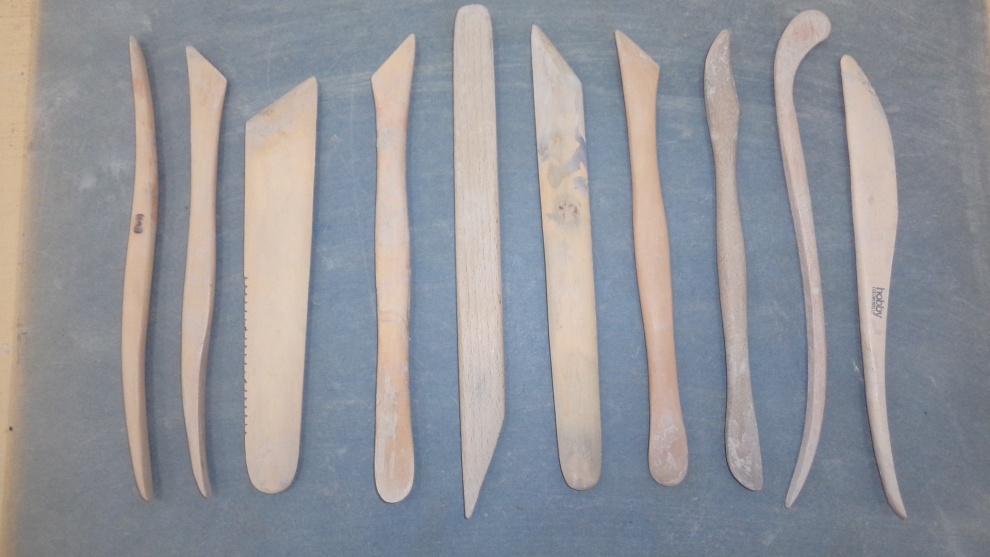 B)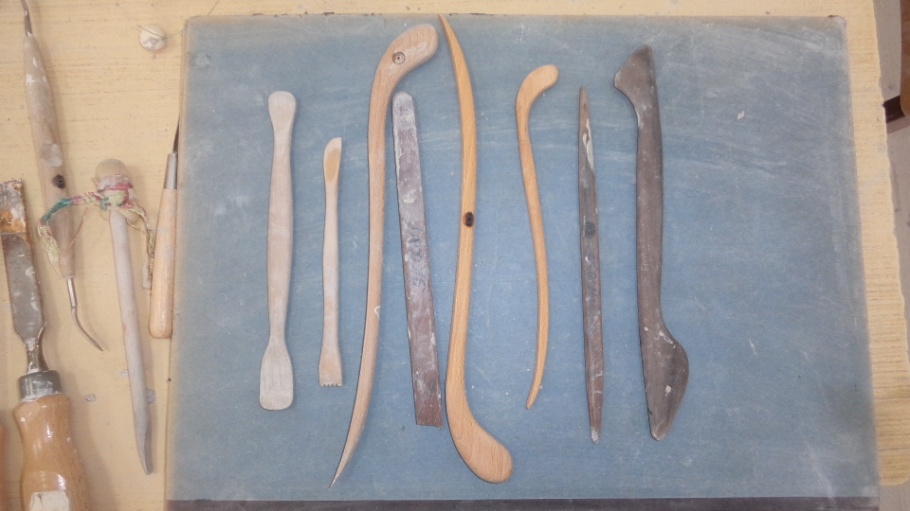 C)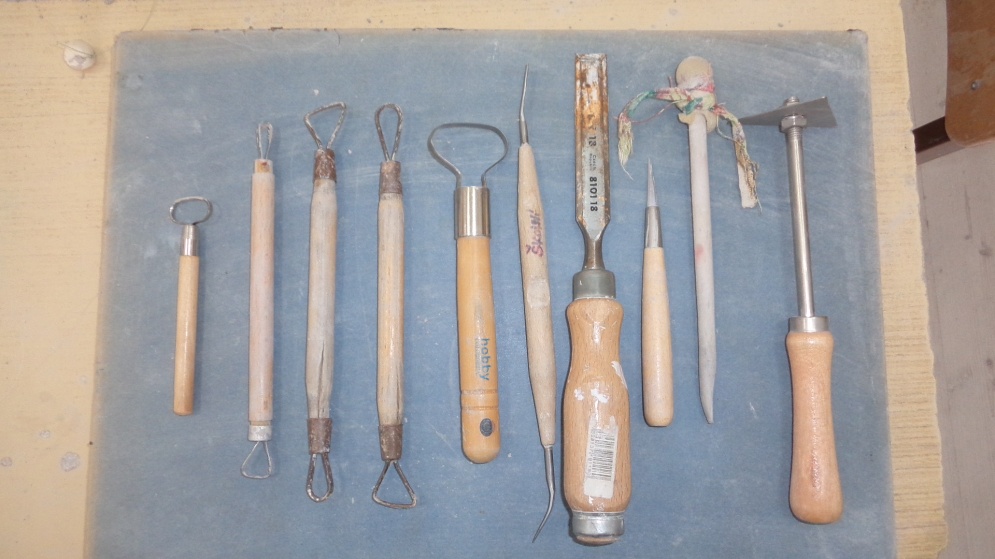 D)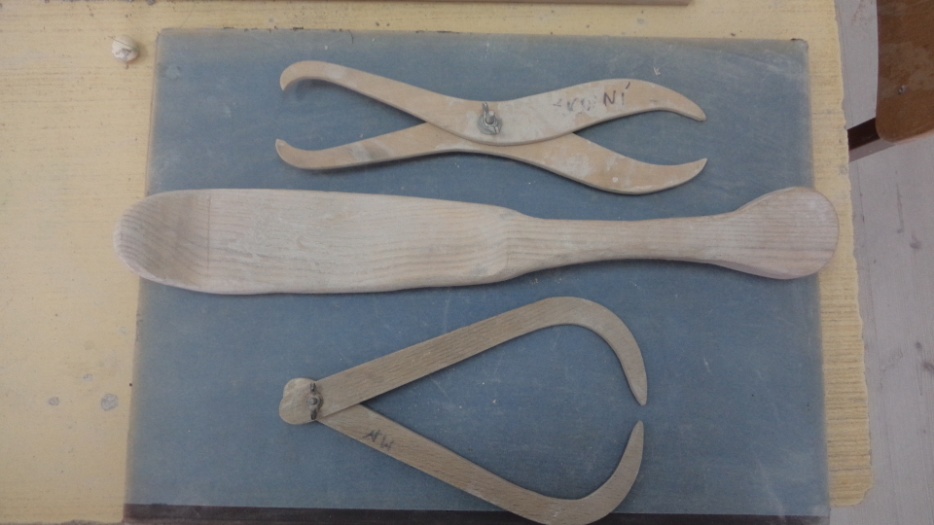 E)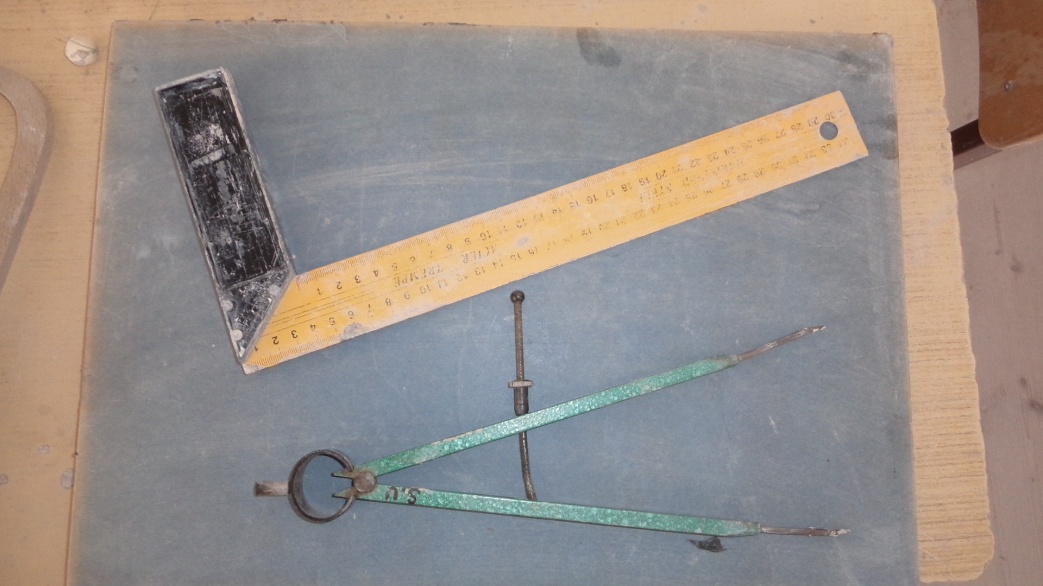 Příklady předloh:A)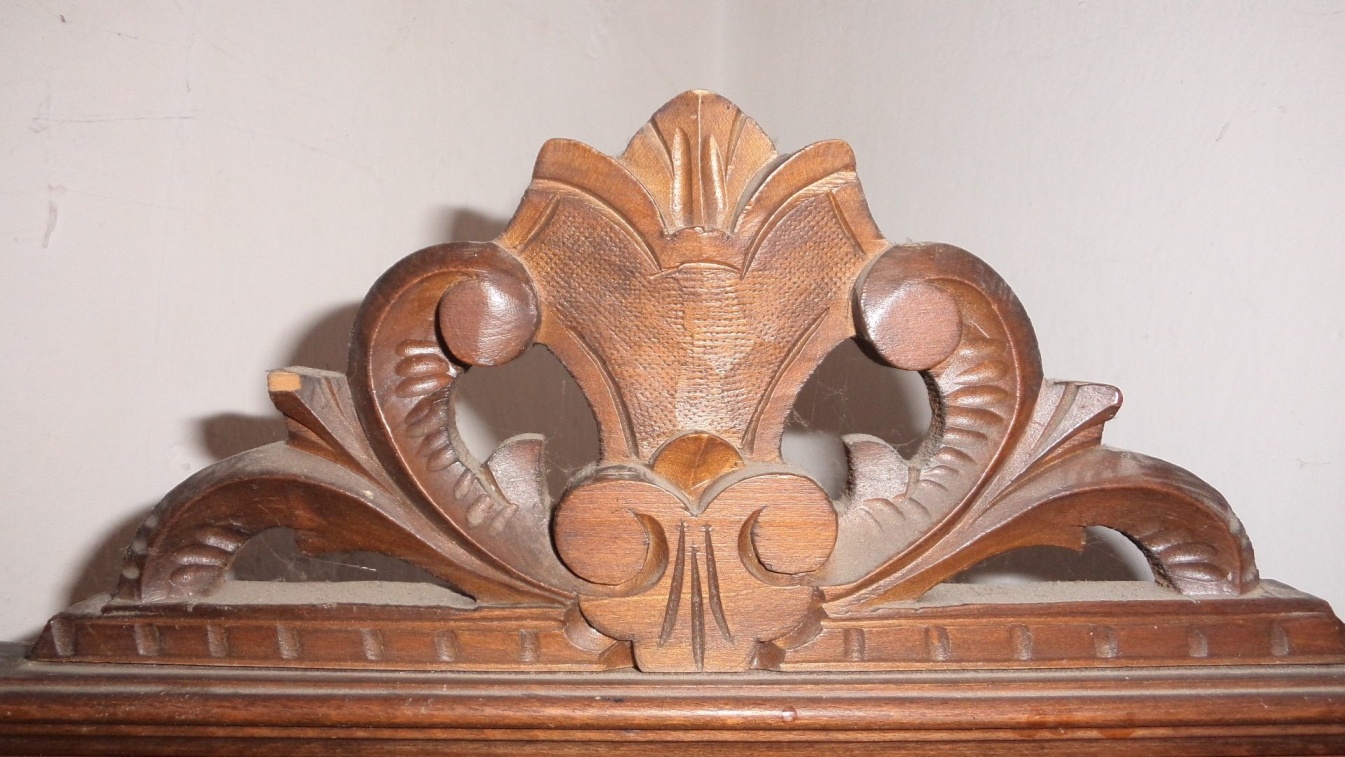 B)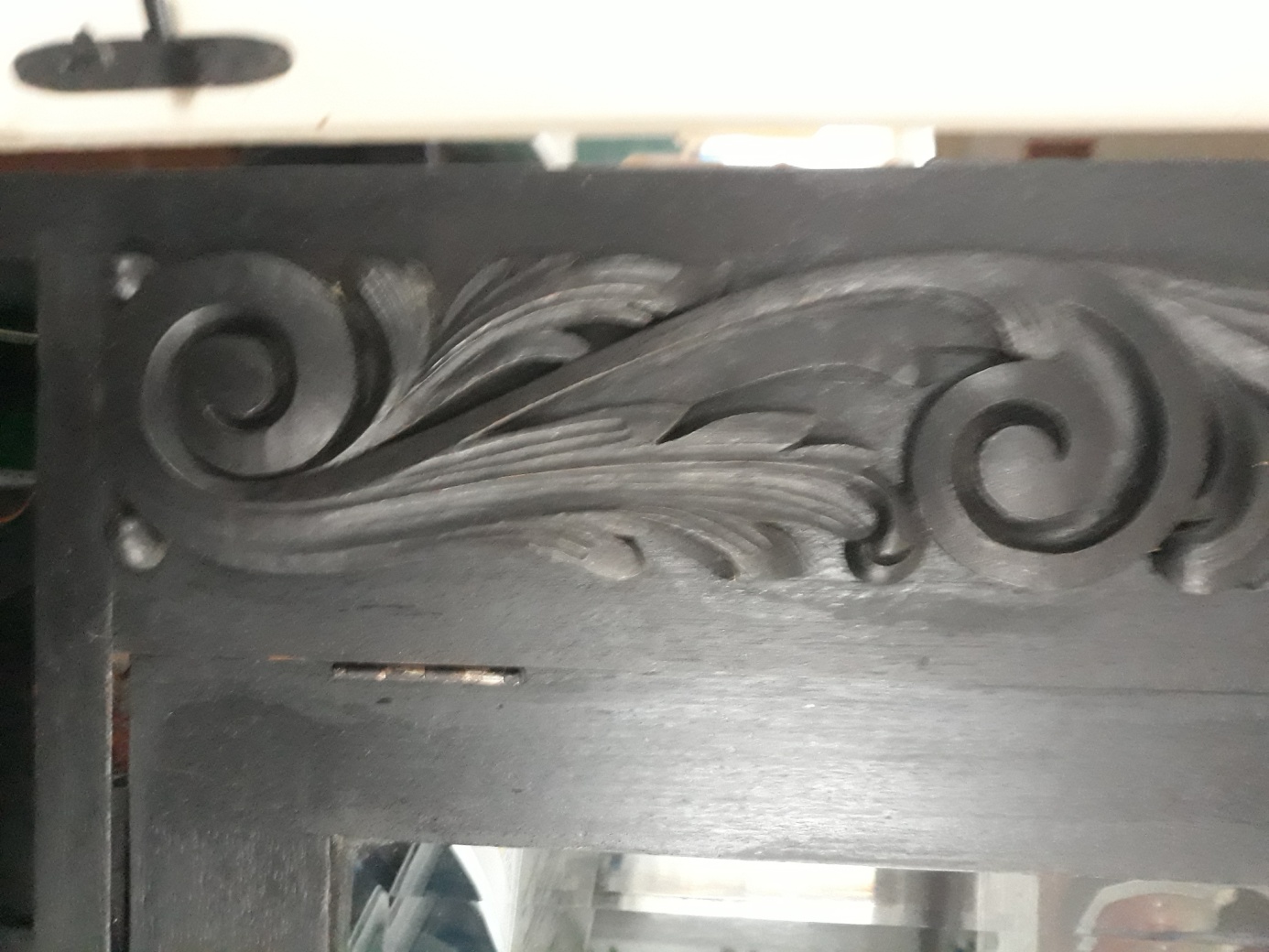 C)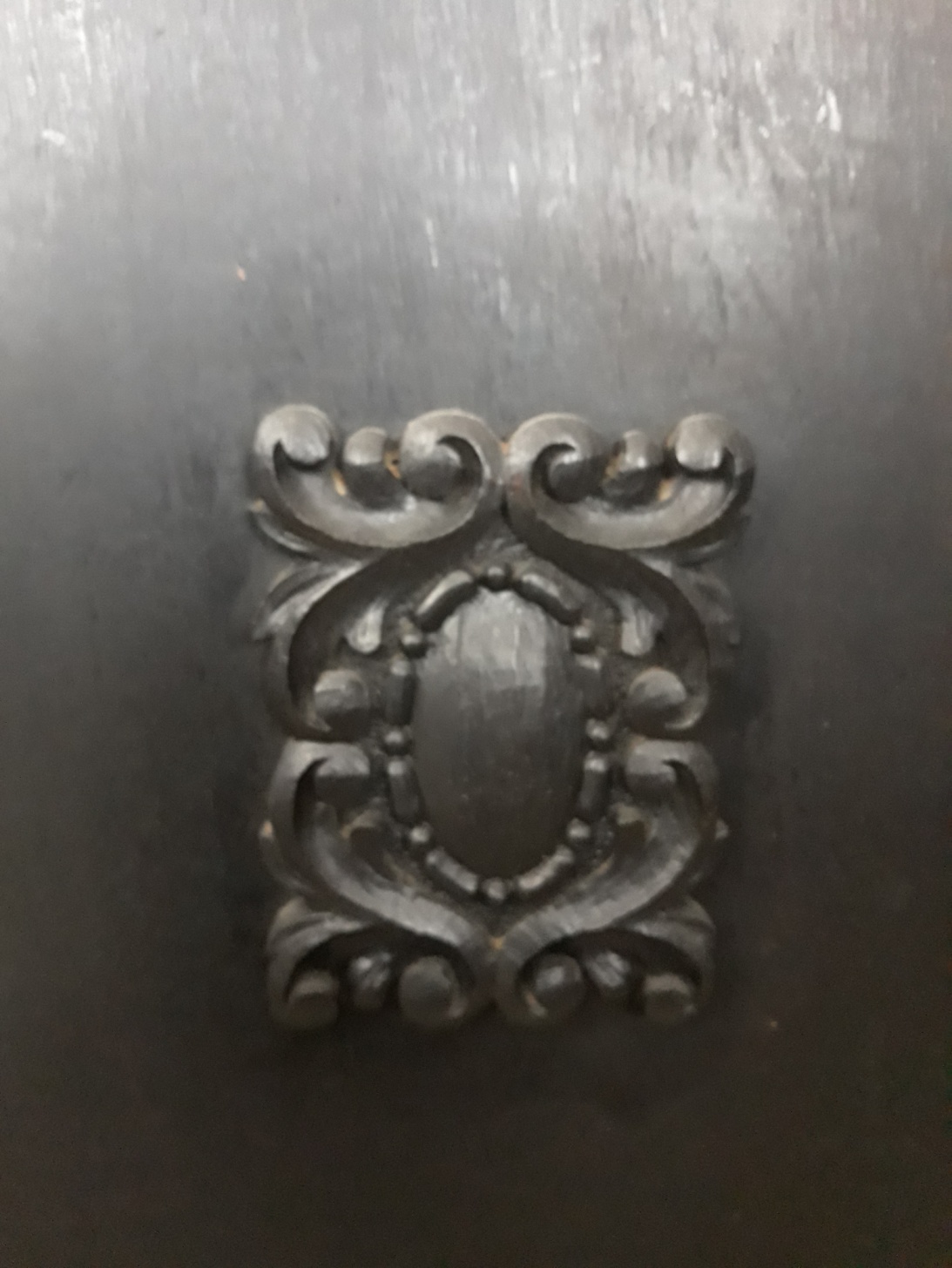 D)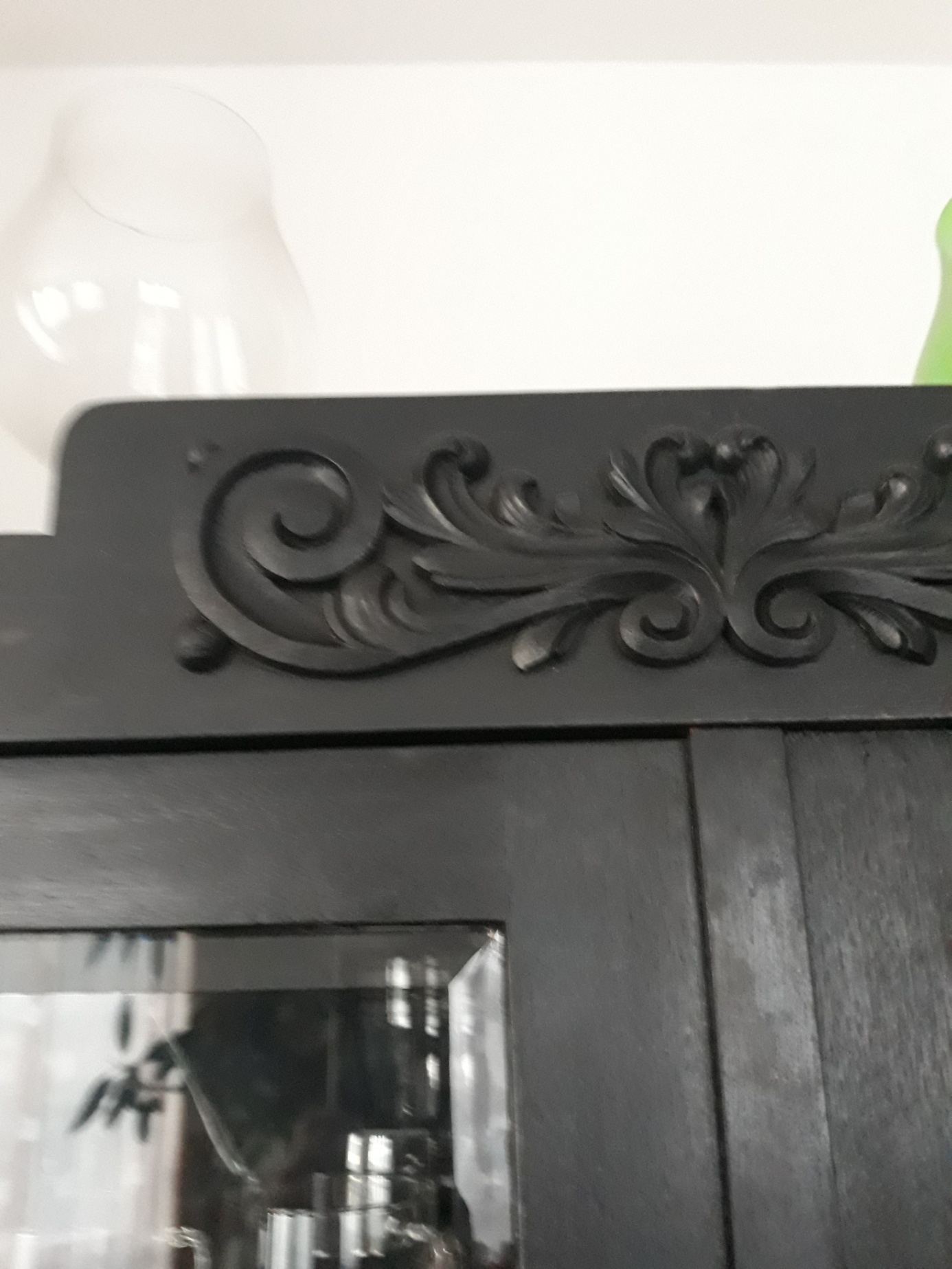 